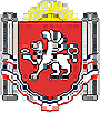  БЕРЕЗОВСКИЙ СЕЛЬСКИЙ СОВЕТРАЗДОЛЬНЕНСКОГО РАЙОНАРЕСПУБЛИКИ КРЫМ14 заседание 2 созываРЕШЕНИЕ18 сентября 2020 г.                        	  	                                       			№ 103село БерезовкаО проекте решения «О внесении изменений в решение Березовского сельского совета № 34 от 27.11.2019 «Об установлении земельного налога на территории муниципального образования Березовское сельское поселение Раздольненского района Республики Крым на 2020 год»В соответствии с главой 31 Налогового Кодекса Российской Федерации, Федеральным законом от 06.10.2003 № 131-ФЗ «Об общих принципах организации местного самоуправления в Российской Федерации», Законом Республики Крым от 21.08.2014 № 54-ЗРК «Об основах местного самоуправления в Республике Крым», распоряжением Совета министров Республики Крым «Об утверждении результатов государственной кадастровой оценки земельных участков, расположенных на территории Республики Крым» от 29.11.2016 года № 1498-р (с изменениями и дополнениями), распоряжением Совета министров Республики Крым «О внесении изменений в распоряжение Совета министров Республики Крым от 29.11.2016 года № 1498-р и применении результатов кадастровой оценки земельных участков, расположенных на территории Республики Крым» от 04.07.2018 года»  № 755-р, Уставом муниципального образования  Березовское сельское поселение Раздольненского района Республики Крым, Березовский сельский совет РЕШИЛ:   1.Одобрить проект решения «О внесении изменений в решение Березовского сельского совета № 34 от 27.11.2019 «Об установлении земельного налога на территории муниципального образования Березовское сельское поселение Раздольненского района Республики Крым на 2020 год» (прилагается).    2. Обнародовать данное решение на информационных стендах населенных пунктов Березовского сельского поселения и на официальном сайте Администрации в сети Интернет (http:/ berezovkassovet.ru).     3.Направить проект решения «О внесении изменений в решение Березовского сельского совета № 34 от 27.11.2019 «Об установлении земельного налога на территории муниципального образования Березовское сельское поселение Раздольненского района Республики Крым на 2020 год» на согласование в прокуратуру Раздольненского района для осуществления правовой оценки на предмет соответствия действующему законодательству.      4. Рассмотреть проект решения «О внесении изменений в решение Березовского сельского совета № 34 от 27.11.2019 «Об установлении земельного налога на территории  муниципального образования Березовское сельское поселение Раздольненского района Республики Крым на 2020 год» после получения заключения прокуратуры Раздольненского района на предмет утверждения.Председатель Березовского сельского совета-глава администрации Березовского  сельского поселения								  	 Назар А.Б.   Уведомление         Проект решения Березовского сельского совета «О внесении изменений в решение Березовского сельского совета № 34 от 27.11.2019 «Об установлении земельного налога на территории муниципального образования Березовское сельское поселение Раздольненского района Республики Крым на 2020 год» 	Независимая экспертиза проектов административных регламентов может проводиться физическими и юридическими лицами в инициативном порядке за счет собственных средств.  Срок, отведенный для проведения независимой экспертизы с 19.09.2020 по 18.10.2020, заключения по результатам независимой экспертизы направляются в Администрацию Березовского сельского поселения, berezovkassovet@razdolnoe.rk.gov.ruДата публикации: 18.09.2020                                                                                       Приложение      к решению 14 заседания     Березовского сельского                                                                                    совета 2 созыва                                                                                 		 от 18.09.2020 г.  № 103ПРОЕКТ БЕРЕЗОВСКИЙ СЕЛЬСКИЙ СОВЕТРАЗДОЛЬНЕНСКОГО РАЙОНАРЕСПУБЛИКИ КРЫМ____заседание 2 созываРЕШЕНИЕ2020 г.                        	  	                                       			№ 00село БерезовкаО внесении изменений в решение Березовского сельского совета № 34 от 27.11.2019 «Об установлении земельного налога на территории  муниципального образования Березовское сельское поселение Раздольненского района Республики Крым на 2020 год»В соответствии с главой 31 Налогового Кодекса Российской Федерации, Федеральным законом от 06.10.2003 № 131-ФЗ «Об общих принципах организации местного самоуправления в Российской Федерации», Законом Республики Крым от 21.08.2014 № 54-ЗРК «Об основах местного самоуправления в Республике Крым», распоряжением Совета министров Республики Крым «Об утверждении результатов государственной кадастровой оценки земельных участков, расположенных на территории Республики Крым» от 29.11.2016 года № 1498-р (с изменениями и дополнениями), распоряжением Совета министров Республики Крым «О внесении изменений в распоряжение Совета министров Республики Крым от 29.11.2016 года № 1498-р и применении результатов кадастровой оценки земельных участков, расположенных на территории Республики Крым» от 04.07.2018 года»  № 755-р, Уставом муниципального образования  Березовское сельское поселение Раздольненского района Республики Крым, Березовский сельский совет РЕШИЛ:1. Внести следующие изменения в решение Березовского сельского совета № 34 от 27.11.2019 «Об установлении земельного налога на территории муниципального образования Березовское сельское поселение Раздольненского района Республики Крым на 2020 год»:1.1. Статью 4 приложения к решению изложить в следующей редакции:"Статья 4. Налоговые льготы по уплате налога1. Освобождаются от налогообложения:1) физические лица и организации, указанные в пункте 1 статьи 395 Налогового кодекса Российской Федерации;2) инвалиды I и II групп инвалидности;3) органы местного самоуправления, учреждения, финансируемые из бюджета муниципального образования Березовское сельское поселение и муниципального образования Раздольненский район Республики Крым;4) организации в отношении земельных участков, предназначенных для захоронения;5) организации в отношении земельных участков, занятых автомобильными дорогами местного значения в границах Березовского  сельского поселения Раздольненского района Республики Крым.2. Налоговая база уменьшается на величину кадастровой стоимости 600 квадратных метров площади земельного участка, находящегося в собственности, постоянном (бессрочном) пользовании или пожизненном наследуемом владении налогоплательщиков, относящихся к одной из следующих категорий:1) Героев Советского Союза, Героев Российской Федерации, полных кавалеров ордена Славы;2) инвалидов с детства, детей-инвалидов;3) ветеранов и инвалидов Великой Отечественной войны, а также ветеранов и инвалидов боевых действий;4) физических лиц, имеющих право на получение социальной поддержки в соответствии с Законом Российской Федерации "О социальной защите граждан, подвергшихся воздействию радиации вследствие катастрофы на Чернобыльской АЭС" (в редакции Закона Российской Федерации от 18 июня 1992 года № 3061-I), в соответствии с Федеральным законом от 26 ноября 1998 года № 175-ФЗ "О социальной защите граждан Российской Федерации, подвергшихся воздействию радиации вследствие аварии в 1957 году на производственном объединении "Маяк" и сбросов радиоактивных отходов в реку Теча" и в соответствии с Федеральным законом от 10 января 2002 года № 2-ФЗ "О социальных гарантиях гражданам, подвергшимся радиационному воздействию вследствие ядерных испытаний на Семипалатинском полигоне";5) физических лиц, принимавших в составе подразделений особого риска непосредственное участие в испытаниях ядерного и термоядерного оружия, ликвидации аварий ядерных установок на средствах вооружения и военных объектах;6) физических лиц, получивших или перенесших лучевую болезнь или ставших инвалидами в результате испытаний, учений и иных работ, связанных с любыми видами ядерных установок, включая ядерное оружие и космическую технику;7) пенсионеров, получающих пенсии, назначаемые в порядке, установленном пенсионным законодательством, а также лиц, достигших возраста 60 и 55 лет (соответственно мужчины и женщины), которым в соответствии с законодательством Российской Федерации выплачивается ежемесячное пожизненное содержание;8) физических лиц, соответствующих условиям, необходимым для назначения пенсии в соответствии с законодательством Российской Федерации, действовавшим на 31 декабря 2018 года.3. Налоговые льготы, установленные настоящей статьей, не распространяются на земельные участки (части, доли земельных участков), сдаваемые в аренду.4. Уменьшение налоговой базы в соответствии с пунктом 2 производится в   отношении одного земельного участка по выбору налогоплательщика.5.Уменьшение налоговой базы на не облагаемую налогом сумму установленную пунктом 5 статьи 391 Налогового кодекса Российской Федерации, производится на основании документов, подтверждающих право на уменьшение налоговой базы, предоставляемых налогоплательщиком в налоговый орган.6. Налоговые льготы по налогу предоставляются налогоплательщикам по основаниям, установленным настоящим решением, и применяются при условии предоставления в налоговые органы документов, подтверждающих право на льготу. 	Граждане, имеющие право на льготу, предоставляют в налоговый орган заявление о предоставлении льготы и документы, подтверждающие право на льготу.7. Налогоплательщики, являющиеся организациями, имеющие право на льготы, предоставляют необходимые документы в налоговые органы одновременно с подачей декларации.8. Налогоплательщики, являющиеся физическими лицами, имеющие право на льготы, самостоятельно предоставляют необходимые документы в налоговые органы по месту расположения земельного участка в срок до 1 февраля  года, следующего за истекшим налоговым периодом.9. Основаниями для предоставления льготы являются:копия удостоверения или справки, подтверждающую принадлежность                   к льготной категории, выданную уполномоченным органом;копия паспорта;копия документа удостоверяющего право собственности на              земельный участок.».2. Обнародовать данное решение на информационных стендах населенных пунктов Березовского сельского поселения и на официальном сайте Администрации в сети Интернет (http:/ berezovkassovet.ru).3.Контроль за исполнением настоящего решения возложить на постоянную комиссию Березовского сельского совета по бюджету, налогам, муниципальной собственности, земельных и имущественных отношений, социально-экономическому развитию.4. Настоящее решение вступает в силу после его официального опубликования и распространяет свое действие на отношения, возникшие с 1 января 2020 годаПредседатель сельского совета-                                                                                    глава администрацииБерезовского сельского поселения                                                             А.Б.Назар